     СОВЕТ ДЕПУТАТОВ  муниципального образования НОВОСОКУЛАКСКИЙ сельсовет саракташского района             оренбургской области  четвертый созыв                                               Р Е Ш Е Н И Е                                 очередного шестнадцатого   заседания                    Совета депутатов Новосокулакского сельсовета                                         четвертого созыва 18.02. 2022 года                         с. Новосокулак                                        № 50О досрочном прекращении полномочий старостысела Ислаевка Саракташского района Оренбургской областиМанеева Ришата Мингалеевича          В соответствии с подпунктом 2 пункта 5 статьи 27.1 Федерального закона от 06.10.2003 № 131-ФЗ  «Об общих принципах организации местного самоуправления в Российской Федерации , Закона Оренбургской области от 17.10.2018 № 1277/339-VI-OЗ «О внесении изменений в Закон Оренбургской области  «Об организации местного самоуправления в Оренбургской области « и признании утратившим силу Закона Оренбургской области «О сельских старостах Оренбургской области», Уставом муниципального образования Новосокулакский сельсовет Саракташского района Оренбургской области , на основании личного заявления старосты села Ислаевка Саракташского района Оренбургской области Манеева Ришата Мингалеевича           Совет депутатов сельсовета РЕШИЛ:             1. Прекратить досрочно полномочия старосты села Ислаевка Саракташского района Оренбургской области Манеева Ришата Мингалеевича с 1 февраля 2022г .           2. Контроль за исполнением настоящего решения возложить на постоянную комиссию по мандатным вопросам, вопросам местного самоуправления, законности , правопорядка, работе с общественными и религиозными объединениями , национальным вопросам и делам военнослужащих (Шмаков А.П.)        3. Настоящее решение вступает в силу со дня его подписания и подлежит размещению на официальном сайте муниципального образования Новосокулакский сельсовет Саракташского района Оренбургской области.Председатель Совета депутатов сельсовета                                Т.М. РовенскихРазослано: депутатам, прокуратуре района, организационному отделу администрации района , министерству  региональной и информационной политики Оренбургской области, официальный сайт.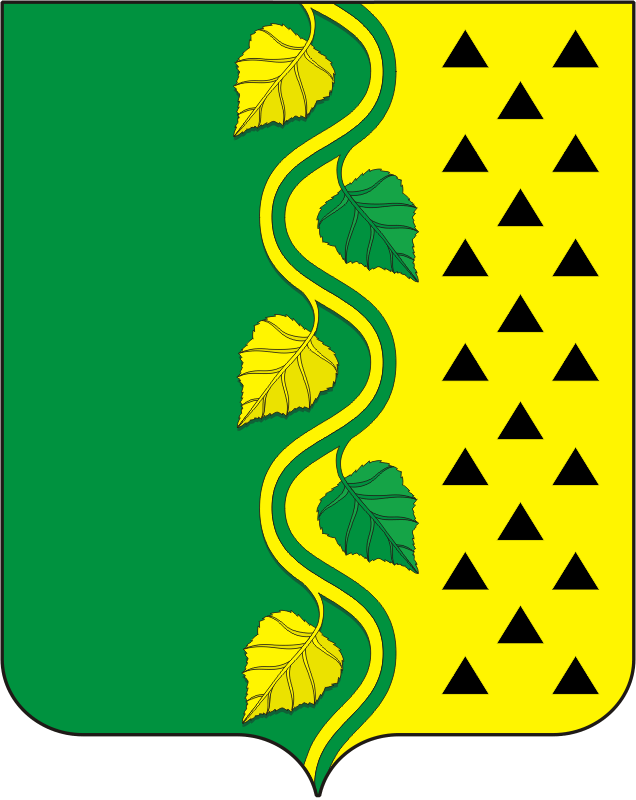 